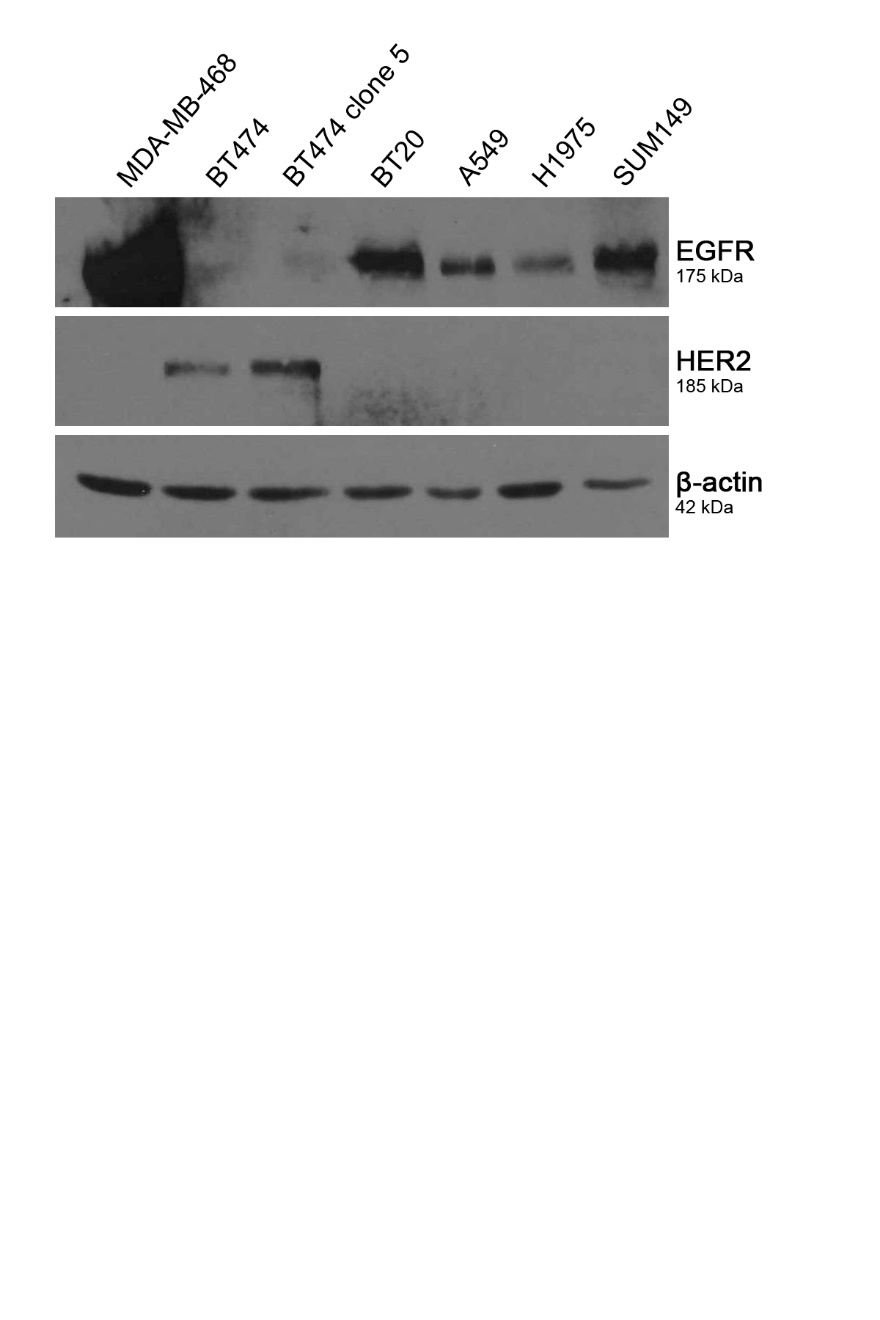 Figure S1: Cell line expression of ERBB/HERs. Lysates from MDA-MB-468, BT474, BT474 clone 5, BT20, A549, H1975, and SUM149 cells were collected and immunoblotted with EGFR, HER2, and β-actin antibodies. 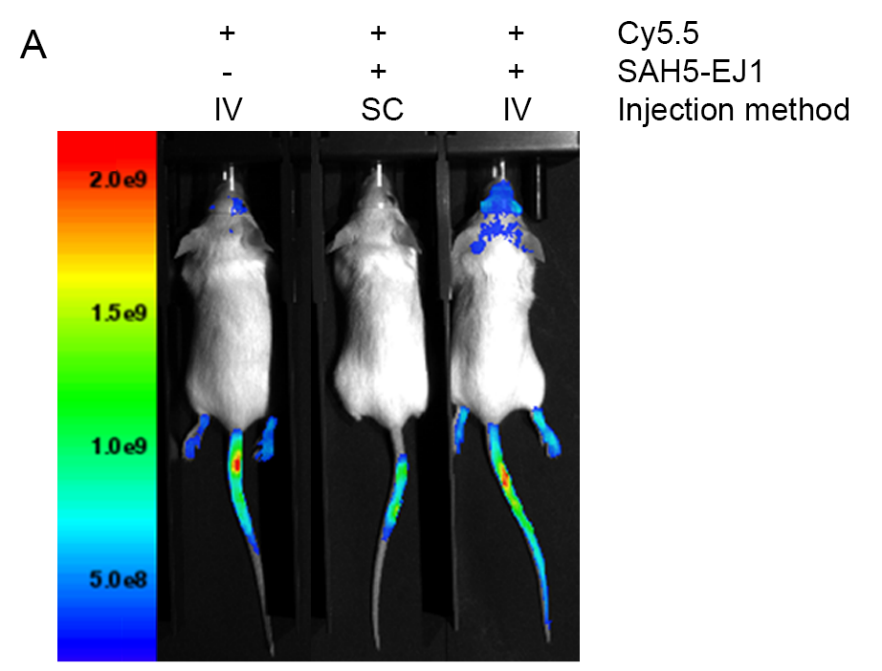 Figure S2: IV-injected Cy5.5 ± SAH5-EJ1 remains in circulation in vivo after 24 hours. A. Mice were treated with Cy5.5-dye +/- conjugated to SAH5-EJ1 and imaged after 24 hours. Mice were treated as described in Figure 2. Representative images selected. Radiance scale provided on the left. 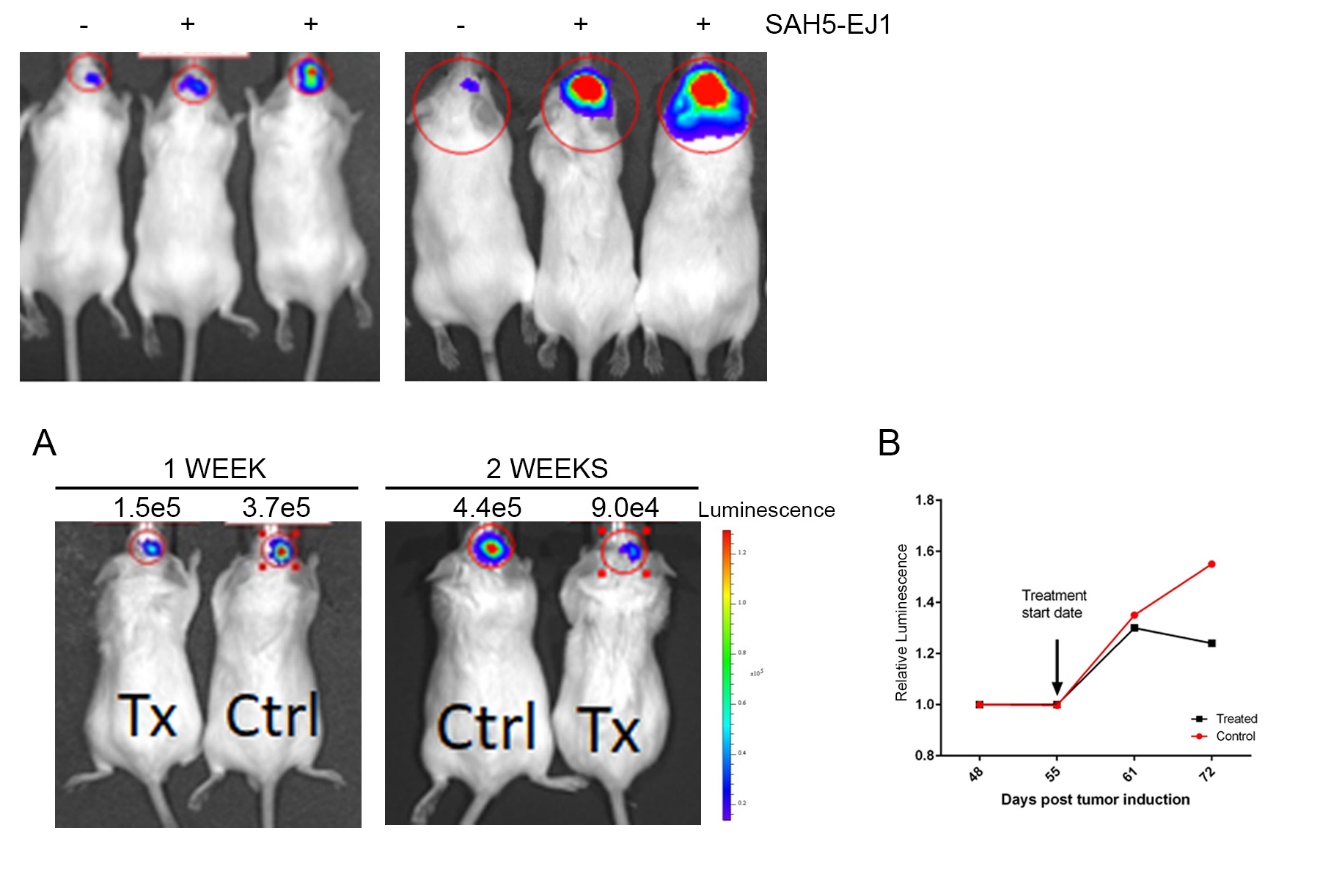 Figure S3: Glioma tumor cell burden reduced in mice treated with SAH5-EJ1. A. Mice were subjected to orthotopic transplantation of luciferized glioma cells and treated with SAH5-EJ1 one month-post injection and imaged. Ctrl indicates mice treated with SAH5-CP. Tx indicates mice treated with SAH5-EJ1. Representative images selected. Radiance scale provided on the right. B. Relative luminescence (compared to luminescence after 30-day initiation).Table S1 Certificate of analysis information corresponding to SAH5-CP and SAH5-EJStapled peptide analysis performed by PolyPeptide Laboratories. Unstapled peptide analysis performed by GenScript. Abbreviations: Table MW (a) = Average Molecular Weight; MW (m) = Monoisotopic Molecular Weight; AAA = Amino Acid AnalysisTable S2 Observed injection site reactogenicity over 28-day studyResponse measured at 6 and 24 hours post-injection. Table S3 Toxicity main study animal distribution after 28 daysMale (M) and Female (F) mice. Not including mice for recovery study (additional 10 mice/sex), toxicokinetics (56 mice/sex), or immunogenicity (18 mice/sex). Accidental male deaths on day 27/28 at 5mg/kg dosage and day 22/28 at 15 mg/kg dosage. Female death on day 3/28 at 15mg/kg dosage with hypoactivity noted on day 1.Table S4 Treatment observation frequency over 28 daysFrequency represents the number of animals for which a sign was observed at any point during the 28-day studyTable S5 Absolute organ weight at terminal necropsy on day 29N represents number of mice per treatment (body weight dosage). Weight in grams +/- standard deviation. Decrease in spleen weight at 5mg/kg in males not treatment related. Increase in kidney weight at 15mg/kg in females due to slight decrease in body weight, not a reflection of treatment effects on kidneys. Increase in liver weight in females at all dosages not treatment related given a lack of dose-response trends. Thymus decrease in 15mg/kg females due to stress increases, not toxicity. ***All changes were reversible by the end of the 14-day recovery period. PeptideTestMethodSpecificationsResultsSAH5-CPAppearanceVisual ObservationReport ResultOff-white powderSAH5-CPIdentityMSMW (a) = 4002.7MW (m) = 4000.3 ± 1amu(M+3H)3+/3 = 1335.3(M+4H)4+/4 = 1001.9After deconvolution: MW = 4003.3 amuSAH5-CPPurity AssayRP-HPLC≥ 90 %97.3 %SAH5-EJ1AppearanceVisual ObservationWhite to off-white powderCompliesSAH5-EJ1IdentityMSMW (a) = 4098.0MW (m) = 4095 ± 1amu(M+4H)4+/4 = 1025.4(M+5H)5+/5 = 820.7After deconvolution: MW = 4098.1 amuSAH5-EJ1IdentityTandem MSConforms to the sequence of SAH5-EJ1Conforms to the sequence of SAH5-EJ1SAH5-EJ1IdentityAAAGlx   2.6 – 3.5Ala   5.1 – 6.9Val   0.9 – 1.2Met   0.9 – 1.2Ile   0.9 – 1.2Leu   2.6 – 3.5Tyr   0.9 – 1.2Phe   0.9 – 1.2His   0.9 – 1.2Lys   0.9 – 1.2Arg   9.4 – 12.7Correct composition ± 15%3.15.81.01.01.03.01.11.00.91.010.1SAH5-EJ1Purity AssayRP-HPLC (Area normalized)≥ 90 %94.3 %SAH5-EJ1Related SubstancesRP-HPLC (Area normalized)≤ 10%5.7%SAH5-EJ1Acetic Acid ContentRP-HPLC≤ 20%14.4 %CP (unstapled)IdentityMSMW (a) = 3941.4EJ1 (unstapled)IdentityMSMS (a) = 4036.5Injection Site ReactogenicityInjection Site ReactogenicityInjection Site ReactogenicityInjection Site ReactogenicityVehicle5 mg/kg10 mg/kg15 mg/kgMaleAnimals Examined15101015Animals with Signs15101015Edema15101015   0 - Normal, no swelling15101015   1 - Minimal, slight swelling07814   2 - Mild, defined swelling00714   3 - Moderate, defined swelling, raised border0017   4 - Severe, pronounced swelling, raised border0012Erythema and Eschar Formation15101015   0 - Normal15101015   1 - Minimal03611   2 - Mild, bright pink/pale, distinct12815   3 - Moderate, bright red, distinct00410   4 - Severe, dark red, pronounced0126FemaleAnimals Examined15101015Animals with Signs15101015Edema15101015   0 - Normal, no swelling15101015   1 - Minimal, slight swelling051014   2 - Mild, defined swelling00312   3 - Moderate, defined swelling, raised border0001Erythema and Eschar Formation15101015   0 - Normal15101015   1 - Minimal341010   2 - Mild, bright pink/pale, distinct14714   3 - Moderate, bright red, distinct0055   4 - Severe, dark red, pronounced0126Study (N)Study (N)Survival (%)Survival (%)Treatment (mg/kg)MFMFVehicle Control101010010051010901001010101001001510109090MaleVehicle5 mg/kg10 mg/kg15 mg/kgAnimals Examined15101015Animals with Signs0002    Normal15101015    General0002    Discolored Urine0001    Rough Coat0002FemaleVehicle5 mg/kg10 mg/kg15 mg/kgAnimals Examined15101015Animals with Signs0002    Normal15101015    General0002    Hypoactive0002    Discolored Urine0001    Hunched Posture0001MaleVehicle5 mg/kg10 mg/kg15 mg/kgAdrenal Glands0.017 +/- 0.01080.016 +/- 0.00970.016 +/- 0.00460.019 +/- 0.0079Brain0.496 +/- 0.02380.489 +/- 0.04170.503 +/- 0.03590.507 +/- 0.0396Heart0.247 +/- 0.07250.234 +/- 0.04480.223 +/- 0.04350.204 +/- 0.0272Kidneys0.622 +/- 0.08280.604 +/- 0.06830.66 +/- 0.08290.704 +/- 0.0739 *Liver2.295 +/- 0.25422.276 +/- 0.14642.471 +/- 0.25672.393 +/- 0.2103Spleen0.124 +/- 0.02650.117 +/- 0.026 *0.179 +/- 0.0697 *0.192 +/- 0.0533 *Testes0.264 +/- 0.03210.222 +/- 0.02530.237 +/- 0.02590.249 +/- 0.0456Thymus0.057 +/- 0.0170.056 +/- 0.00920.055 +/- 0.0110.045 +/- 0.0086N109109FemaleVehicle5 mg/kg10 mg/kg15 mg/kgAdrenal Glands0.019 +/- 0.00520.02 +/- 0.00820.018 +/- 0.00320.021 +/- 0.008Brain0.498 +/- 0.0160.49 +/- 0.01350.5 +/- 0.01970.5 +/- 0.0238Heart0.179 +/- 0.01830.189 +/- 0.0270.2 +/- 0.04110.184 +/- 0.0215Kidneys0.393 +/- 0.03020.411 +/- 0.03790.411 +/- 0.02740.434 +/- 0.038Liver1.686 +/- 0.10461.726 +/- 0.0572 *1.771 +/- 0.1163 *1.92 +/- 0.2524 *Spleen0.13 +/- 0.02150.134 +/- 0.01980.162 +/- 0.03450.205 +/- 0.0702 *Thymus0.066 +/- 0.0110.066 +/- 0.0170.055 +/- 0.01320.045 +/- 0.0088 *N1010109* Statistically significant difference determined by one-way ANOVA* Statistically significant difference determined by one-way ANOVA* Statistically significant difference determined by one-way ANOVA* Statistically significant difference determined by one-way ANOVA* Statistically significant difference determined by one-way ANOVA